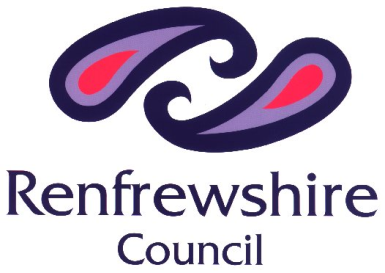 THE RENFREWSHIRE COUNCILTHE RENFREWSHIRE COUNCILTHE RENFREWSHIRE COUNCIL(JOHNSTONE, FLOORSBURN CRESCENT) (NO WAITING AT ANY TIME) ORDER 201*(JOHNSTONE, FLOORSBURN CRESCENT) (NO WAITING AT ANY TIME) ORDER 201*(JOHNSTONE, FLOORSBURN CRESCENT) (NO WAITING AT ANY TIME) ORDER 201*THE RENFREWSHIRE COUNCILTHE RENFREWSHIRE COUNCILTHE RENFREWSHIRE COUNCILTHE RENFREWSHIRE COUNCILTHE RENFREWSHIRE COUNCIL(JOHNSTONE, FLOORSBURN CRESCENT) (NO WAITING AT ANY TIME) ORDER 201*(JOHNSTONE, FLOORSBURN CRESCENT) (NO WAITING AT ANY TIME) ORDER 201*(JOHNSTONE, FLOORSBURN CRESCENT) (NO WAITING AT ANY TIME) ORDER 201*(JOHNSTONE, FLOORSBURN CRESCENT) (NO WAITING AT ANY TIME) ORDER 201*(JOHNSTONE, FLOORSBURN CRESCENT) (NO WAITING AT ANY TIME) ORDER 201*Arrangement of ArticlesArrangement of ArticlesArrangement of ArticlesArrangement of ArticlesArrangement of ArticlesDescriptionDescriptionDescriptionArticleScheduleCitation and CommencementCitation and CommencementCitation and Commencement1-InterpretationInterpretationInterpretation2-No waiting at any timeNo waiting at any timeNo waiting at any time31Exceptions to restrictions in Article 3 Exceptions to restrictions in Article 3 Exceptions to restrictions in Article 3 4-                                       THE RENFREWSHIRE COUNCIL(JOHNSTONE, FLOORSBURN CRESCENT) (NO WAITING AT ANY TIME)                                       ORDER 201*The Renfrewshire Council in exercise of the powers conferred on them by Sections 1, 19 and Part IV of Schedule 9 of the Road Traffic Regulation Act 1984 ("the Act"), Part I of the Local Authorities' Traffic Orders (Procedure) (Scotland) Regulations 1999 and of all other enabling powers and after consultation with the Commander of K Division of Police Scotland in accordance with Parts I to III and V of Schedule 9 to the Act hereby make the following Order.